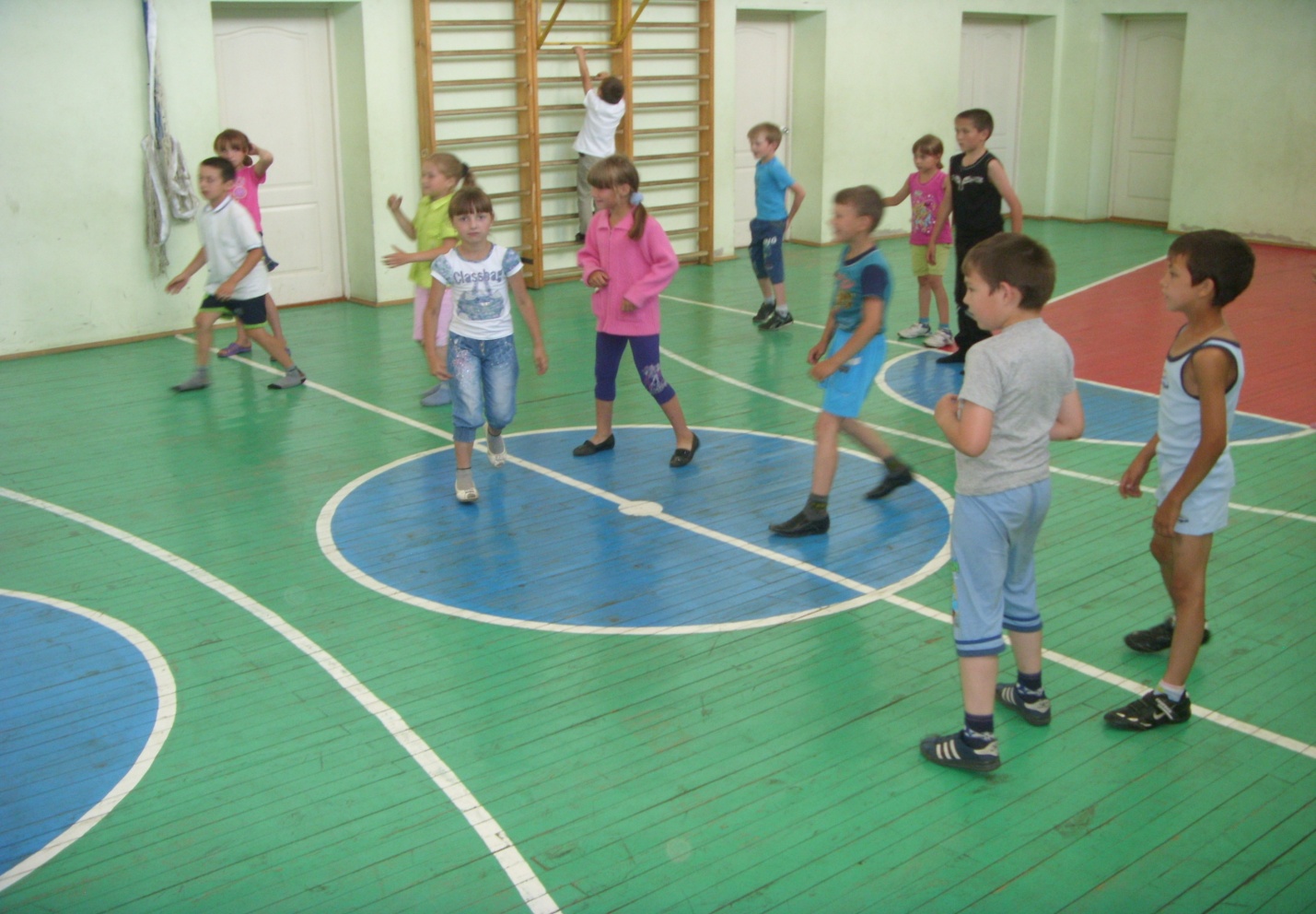 Помимо оздоровительных игр и мероприятий проводились викторины на тему «Здоровье» как в традиционной форме, так и с применением мультимедийной установки.  Воспитание нравственности и патриотизма в детях заключалось в проведении серии мероприятий, связанных со становлением личности патриота, что невозможно без связи настоящего и прошлого страны, т.к. каждый должен знать историю семьи, села, республики.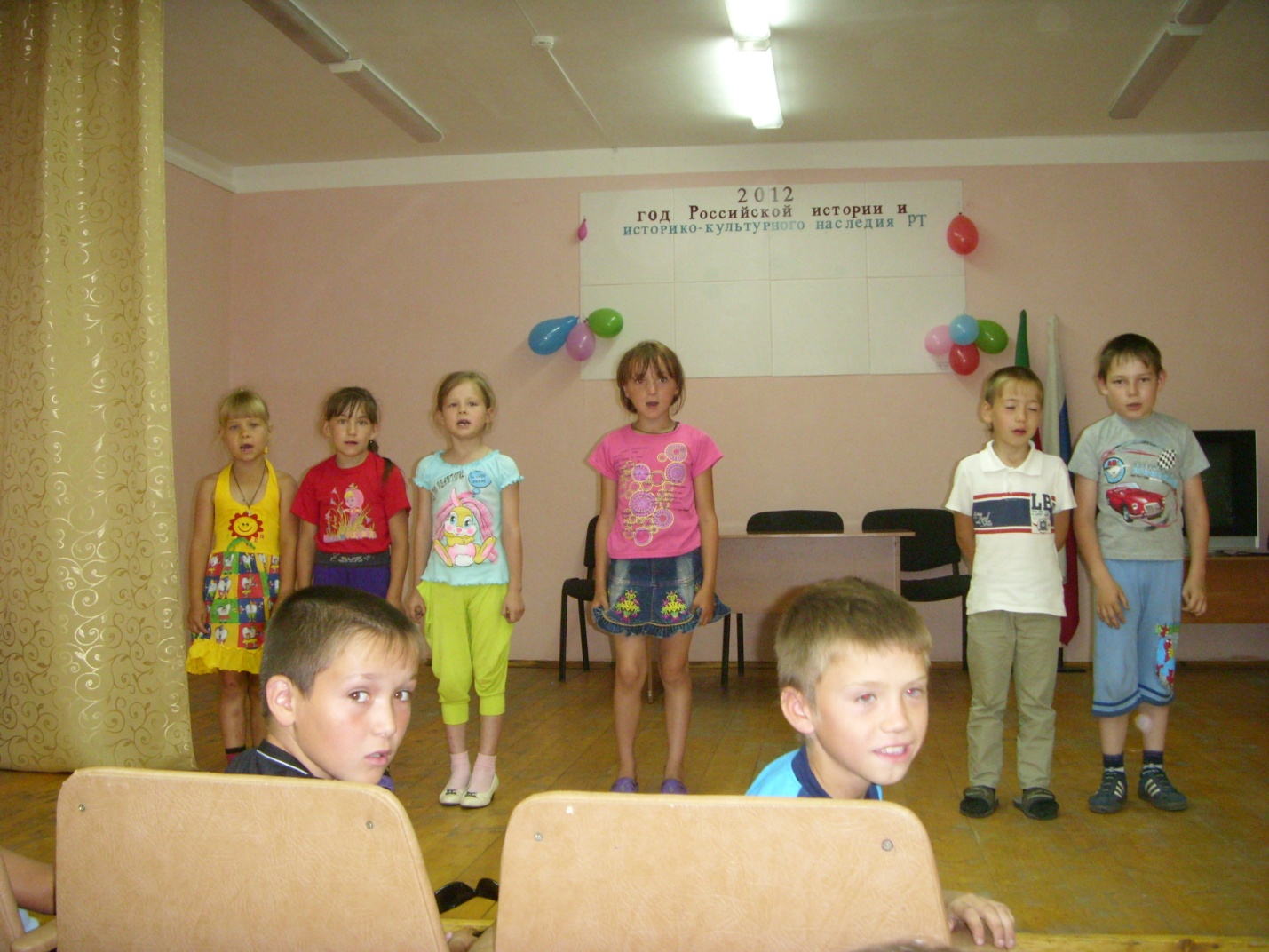  Были проведены беседы об исторических личностях, их жизнедеятельности. С детьми обсуждались презентации, посвященные памятным событиям истории государства Российского, и устраивались викторины на эти же темы.Была проведена экскурсия в районный музей боевой и трудовой славы. Дети узнали много нового из героического прошлого нашего района. Уникальные экспонаты заинтересовали детей, многие предметы можно было потрогать и подержать в руках, дабы окунуться в прошлое.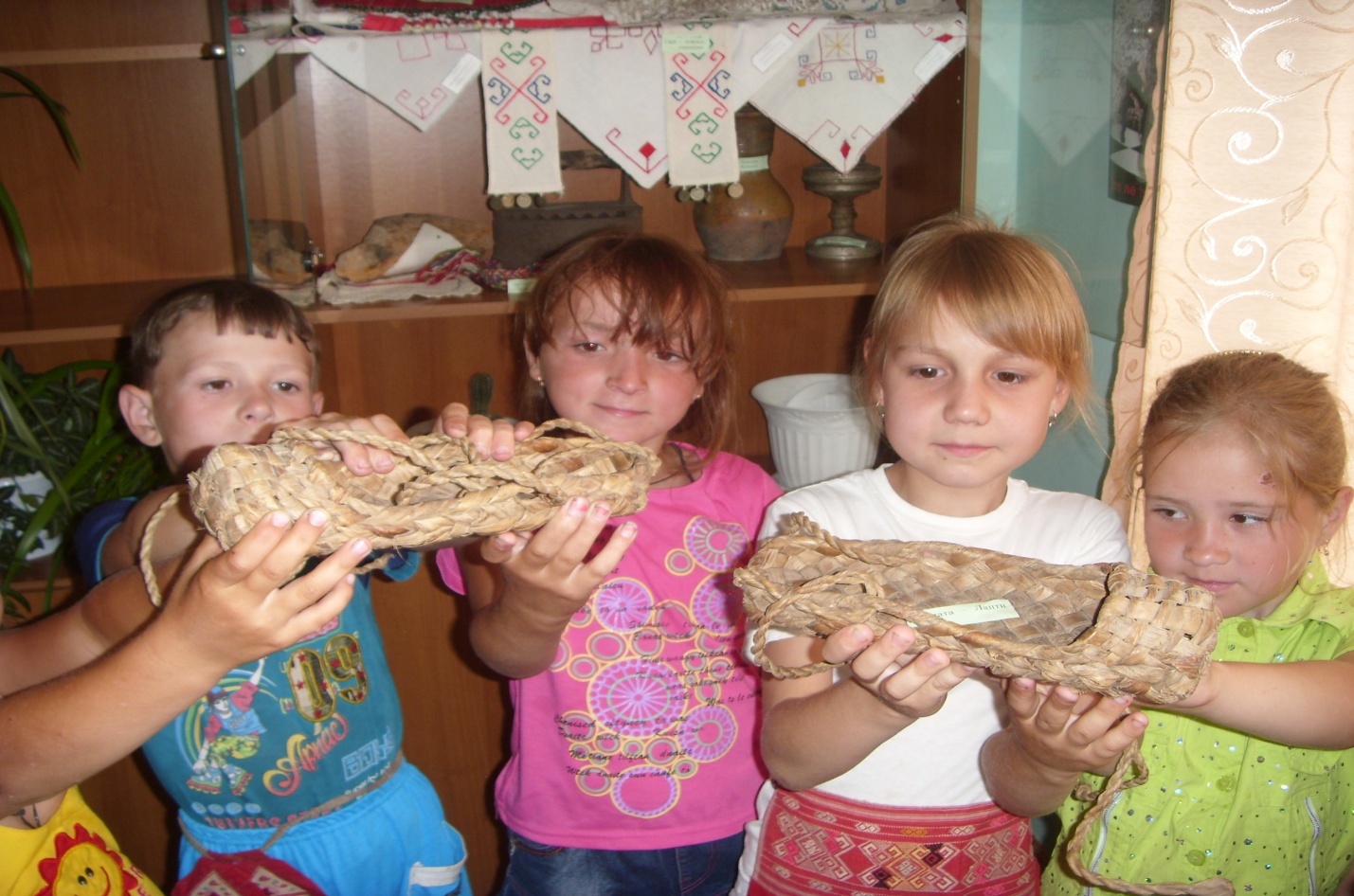 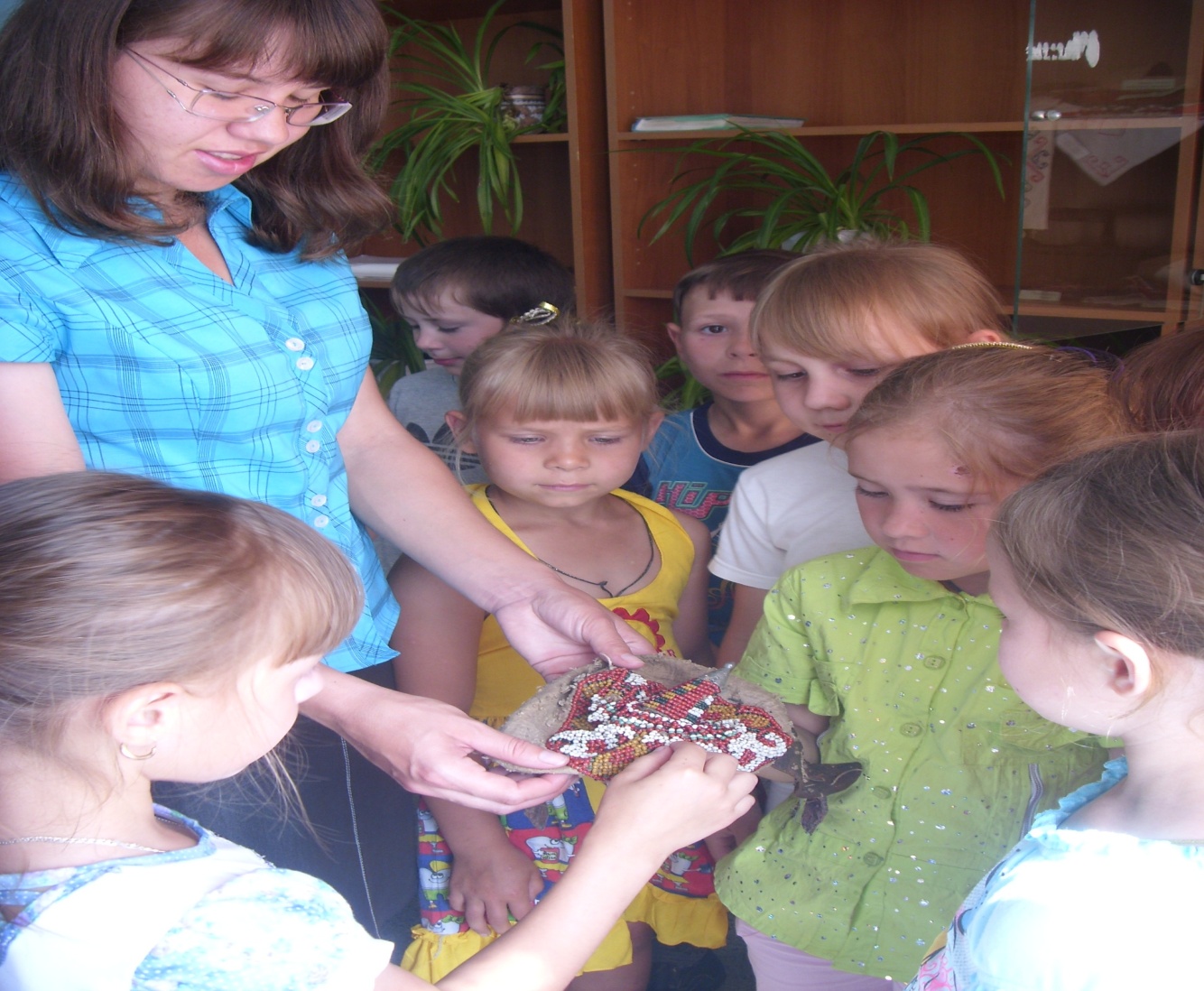 В день Памяти и скорби - 22 июня  провели встречу с ветераном Великой Отечественной войны Хрисановым Н. С. Поддержанию нравственности послужили такие мероприятия как «Беседа о красоте и добре», «Беседа об этике», «Праздник дружбы».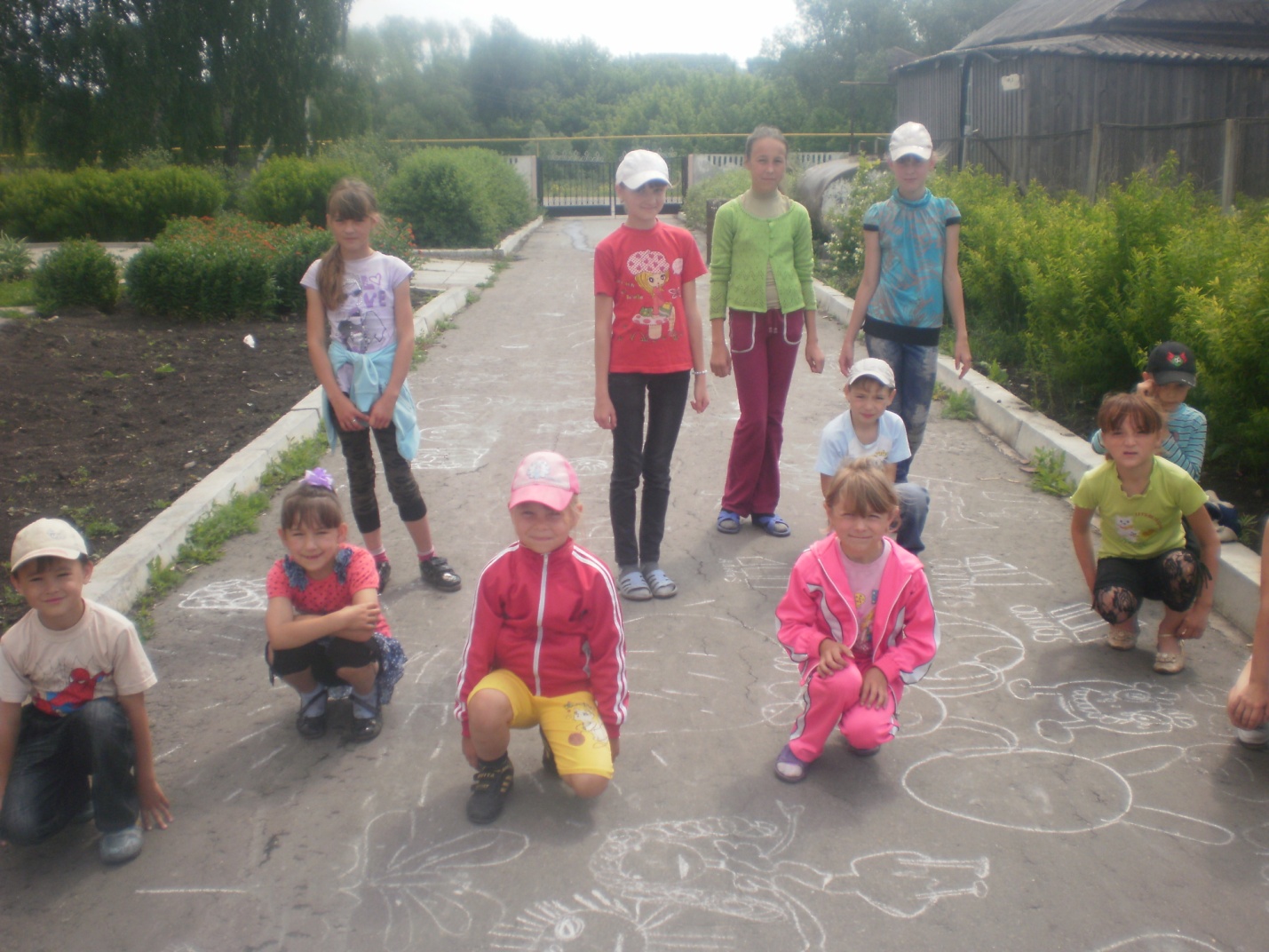 Также одной из основных целей лагеря ставилось проведение мероприятий и акций по охране природы. Было проведено несколько мероприятий, направленных на повышение экологических и природоохранных знаний детей. Устроили спортивно-экологический праздник «Лесною тропою к здоровью», КВН  «Зелёный патруль», провели беседу «Зелёная аптека», выпустили экологические листовки.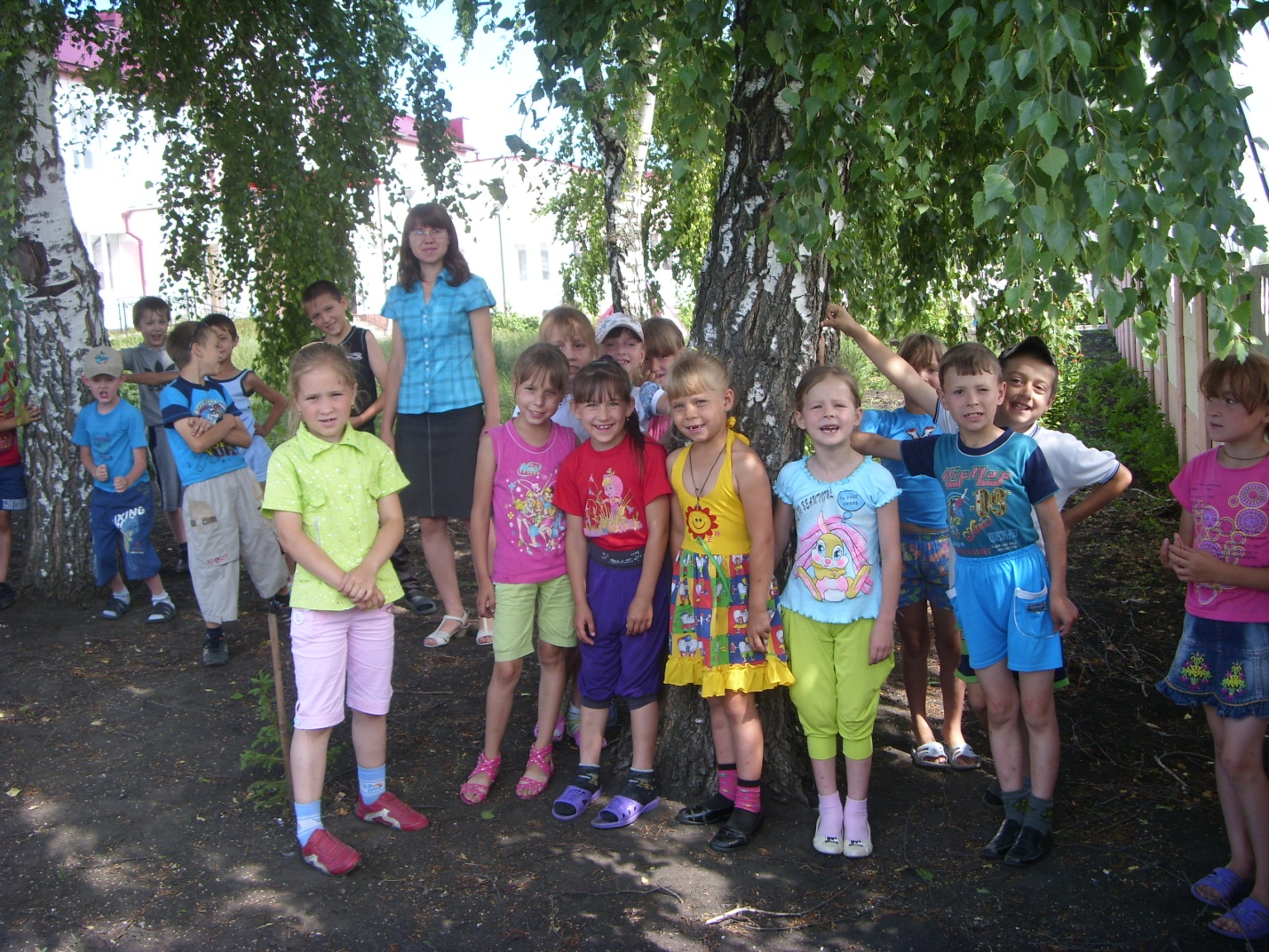   Мероприятия проходили в виде конкурсов, в которых участвовали все дети. Оценивались  умения   мальчиков: ловкость, скорость, сообразительность, меткость, сила; умения  девочек: сообразительность, находчивость, талантливость. Победители были награждены грамотами и призами.Результаты работы оздоровительного лагеря «Солнышко»:-   по данным мониторинга оздоровления детей в летнем лагере учащиеся прибавили в весе, росте;                                                                                                                                       - посещаемость лагерной смены была 100%;                                                                                - дети стали более обязательны, ответственны, аккуратны;                                                       - отношения детей в коллективе стали добрее и мягче;                                                               - повысило стремление и желание  самостоятельно заниматься любимым делом для дальнейшего развития креативных способностей.  За период работы лагеря дети почерпнули много нового, получили высокий эмоциональный подъём, заряд бодрости, укрепили здоровье и повысили свой познавательный уровень.              